APPLICATION FOR COMPANY/PRODUCT DETAILS FOR EXHIBITOR CATALOGUE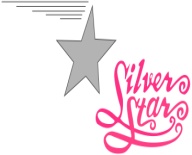 3rd OMAN PLAST 2016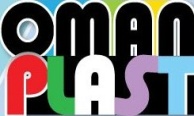 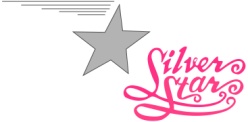 Organised by :                                                                                                                                                                      Silver Star Corporation L.L.C.                                  P.O. Box 1075, Ruwi, Postal Code 112, Sultanate of Oman                                                               Tel: 00968 24788804  Fax: 00968 24788845                                                               Email: contact@silverstaroman.com (Please Type)Contact Person :  ____________________________________________________Designation                :  ____________________________________________________Name of the Company :  ____________________________________________________________Address :  ________________________________________________________________________                  ________________________________________________________________________Tel :           ________________________________  Fax :  ________________________________Mob:        _________________________  Email:  _________________________________________Web:       ____________________________________________Stall No. allotted :  _________________________________________________________________Brief of your product/company details not exceeding 200 words to be published in the official catalogue.    ____________________________________________________________________________    ____________________________________________________________________________    ____________________________________________________________________________    ____________________________________________________________________________    ____________________________________________________________________________    ____________________________________________________________________________Date : ________________________Note: Please send only 200 words and if it is more than that it will be difficult for us to edit and publish the same.